sUmm Al-Qura Universtiy, MakkahDepartment of Electrical EngieerigControls (802331)Term 2; 2016/2017Solution Home Work 5                                 Dr. Waheed Ahmad YounisYou do not have to submit this home work. There will be a quiz from this home work in the 7th week.Q1. Consider the five controllers:Proportional:  Integral:  Proportional-plus-integral:  Proportional-plus-derivative:  Proportional-plus-integral-plus-derivative: Sketch  u(t)  versus ‘t’ for each of the following error signals:e(t) = unit step functione(t) = unit ramp functionAssume the following numerical values:Proportional gain = Integral gain: Derivative gain: Solution:Control signal for proportional controller:Error is unit step: Error is unit ramp: Control signal for integral controller:Error is unit step: Error is unit ramp: Control signal for proportional-plus-integral controller: Error is unit step: Error is unit ramp: Control signal for proportional-plus-derivative controller:Error is unit step: Error is unit ramp: Control signal for proportional-plus-integral-plus-derivative controller:Error is unit step: Error is unit ramp: Q2. In the class, we found the step-response and ramp-response of the first order system. Find the impulse-response of the first order system.Solution:Q3. In the class, we found the ramp-response of the first order system as Sketch this function. Assume T=2. You may use any software to make the sketch. Make it for 0<t<15.Solution: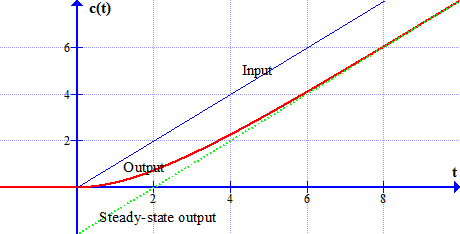 Q5. A-5-1 (page 241)Q6. B-5-1 (page 273)For a first order system, the response to step function is If  If the temperature of bath is changing at a rate of 10°/min, it is like the input of Where t is in in minutes and r(t) is in degree.The output would beAt steady-stateComparing with input, the error is 2.5°.